15        The 33 club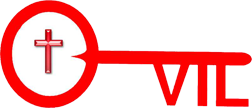 15        The 33 club15        The 33 club5 x 2=11 x 3=5 x 5=7 x 10=9 x 3=5 x 10=8 x 5=7 x 2=9 x 10=11 x 5=4 x 2=  11 x 2=6 x 5=4 x 10=6 x 3=12 x 10=9 x 2=12 x 5=3 x 10=12 x 2=6 x 2 =11 x 10=8 x 3=10 x 3=4 x 5=8 x 10=3 x 2=8 x 2=10 x 10=4 x 3=9 x 5=6 x 10=7 x 3=